Общество с ограниченной ответственностью “1С-Медицина-Регион”  Контракт  № 17/23 от 27.03.2023 года Рабочая документация Этап № 2. Развитие Системы в части функционала первой группы задачПОЛЬЗОВАТЕЛЬСКАЯ ИНСТРУКЦИЯРаздел 1. Реализация / актуализация СЭМДЗадачи: 3. Мониторинг услуг с ЕПГУ,4. Информация по источникам записи   На 4 листах  г. Тюмень2023 г.1 Основание разработки инструкции	Основанием для разработки данного документа является Контракт №  017/23 от 27.03.2023  года на выполнение работ по развитию (модернизации) Государственной информационной системы управления ресурсами медицинских организаций Тюменской области, п.2.2.2 Мероприятие «Разработка функционала Системы и проведение испытаний», Этап № 2 «Развитие Системы  в части функционала первой группы задач. Задание на доработку системы № МИС-Р-1148.2 Пользовательская настройка Системы2.1 Мониторинг услуг ЕПГУВ Центральной базе данных под правами администратора перейти в подсистему «Главное» - «Дополнительные отчеты». Нажать на «Настроить список», установить флаговое значение напротив «Мониторинг услуг с ЕПГУ», нажать «ОК» (Рис. 1).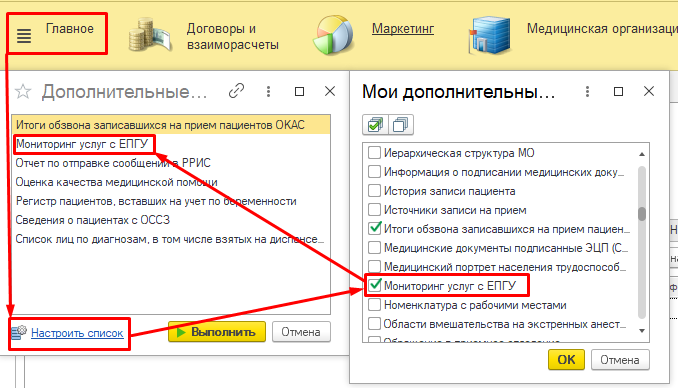 Рис. 1 Настройка списка дополнительных отчетов для отображения. Выбор отчета «Мониторинг услу с ЕПГУ»2.2 Информация по источникам записиВ Центральной базе под правами администратора перейти в подсистему «Статистика» - «Дополнительные отчеты». Нажать на «Настроить список», установить флаговое значение напротив «Информация по источникам записи» (Рис. 2).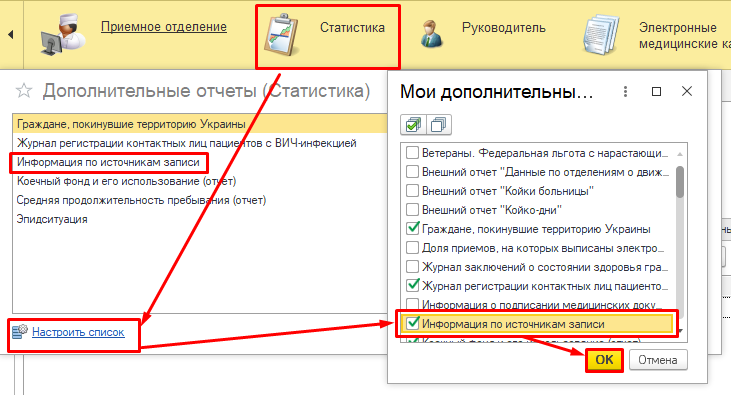 Рис. 2 Настройка списка дополнительных отчетов для отображения. Выбор отчета «Информация по источникам записи»3 Пользовательская инструкция3.1 Мониторинг услуг ЕПГУПод правами администратора, в центральной базе данных через подсистему «Главное» (Рис. 2) открыть форму отчета «Мониторинг услуг ЕПГУ» (Рис. 3). С помощью фильтров можно сформировать отчет по периоду и списку баз.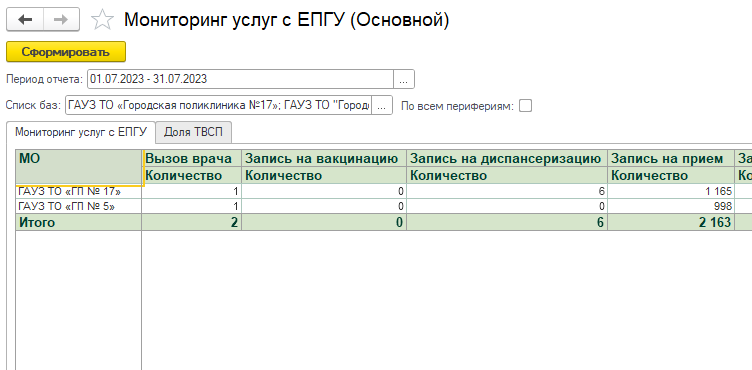 Рис. 3 Форма отчета «Мониторинг услуг ЕПГУ»3.2 Информация по источникам записиПод правами статистика, в центральной базе данных через подсистему «Статистика» (Рис. 2) открыть форму отчета «Информация по источникам записи» (Рис. 4). С помощью фильтров можно сформировать отчет по периоду, статусам, определенным МО, должностям, ТВСП.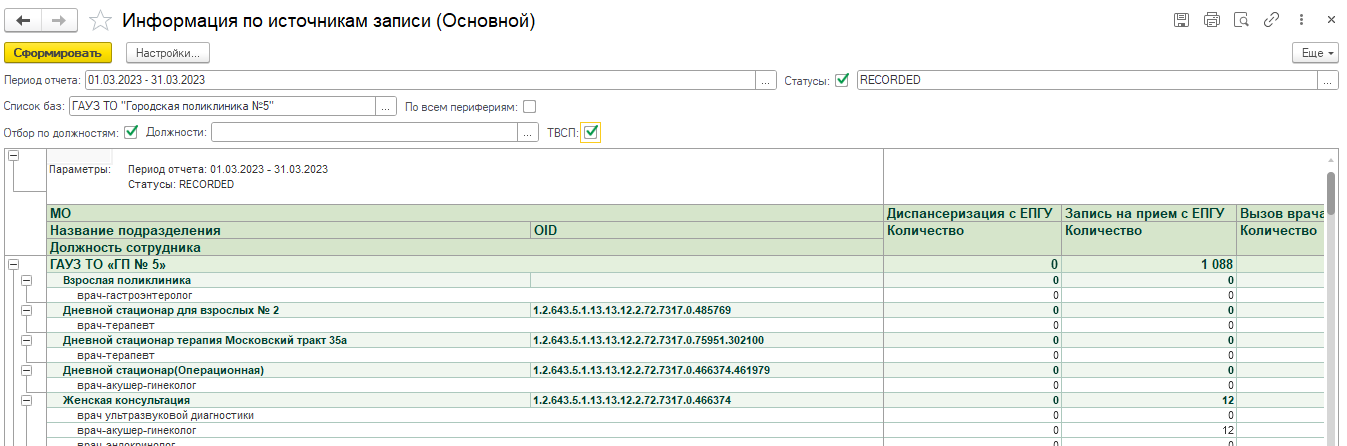 Рис. 4 Форма отчета «Информация по источникам записи»Информационная система управления ресурсами медицинских организаций Тюменской областиООО «1С-Медицина-Регион».Контракт №  17/23 от 27.03.2023 года на выполнение работ по развитию (модернизации) Государственной информационной системы управления ресурсами медицинских организаций Тюменской области. Этап № 2. Развитие Системы  в части функционала первой группы задач.